Publicado en Madrid el 13/09/2023 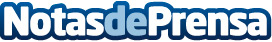 Dosplanos cumple cinco años como partner de referencia de los principales estudios de arquitectura e interiorismoCon un enfoque en la excelencia, la profesionalización y la transparencia, ha multiplicado su tamaño por cuatro desde sus inicios y proyectan un crecimiento sostenibleDatos de contacto:DosplanosDosplanos916 22 82 24Nota de prensa publicada en: https://www.notasdeprensa.es/dosplanos-cumple-cinco-anos-como-partner-de Categorias: Interiorismo Madrid Construcción y Materiales Arquitectura http://www.notasdeprensa.es